Lesson 1: Modelling Polynomials1.	Identify the polynomials in the following expressions. a)	2m2 + 1					b)	


	c)	–4x					d)		


e)	0.25y2 


2.	Name the coefficients, variable, degree, and constant term of each polynomial. a)	–8y						b)	12

	c)	–2b2 – b + 10					d)	–4 – b 	

3.	Identify each polynomial as a monomial, binomial, or trinomial.a)	19t					b)	g – 4g2 + 5

c)	–1 + xy + y2					d)	4 – 11w

4.	Identify the equivalent polynomials.a)	–h2 – 3 + 4h				b) –3 + 4h – h2

c)	5m – 3 				d) –2 + y2 + 5xy

e)	y2 + 5xy – 2				f) –3 + 5m
5.	Use algebra tiles to model each polynomial. Sketch the tiles.a)	–5 + y2							b)	2x – 1	c)	–3a2 – 2a + 1						d)	3z	e)	v2 – 4v6.	Write a polynomial to match the following conditions.a)	2 terms, degree 1, with a constant term of 4b)	3 terms, degree 2, with the coefficient on the 2nd degree term –2Lesson 2: Like Terms and Unlike Terms 1.	From the list, identify terms that are like 2w2. Explain how you know they are like terms.
–5w, –6w2, –2, 4w, 3w2, –w2, 11w, 22.	Use algebra tiles to model each polynomial, then combine like terms.
Sketch the tiles for the simplified polynomial.a)	4 + x + 1 + 5x + 1				b)–3y2 + 3y – 2


c)	2x2 + 8 – 11 – 4x2 + 5x2				d) 3y + 7y2 + 1 – y – 2y – 3y23.	Simplify each polynomial.a)	7d – 2d + 1 – 6				b) –5 – 3 – k – 5k


c)	–4 + 2a + 7 – 4a				d) 3p – 6 – 4p + 64.	Simplify each polynomial.a)	3a2 – 2a – 4 + 2a – 3a2 + 5				b) 7z – z2 + 3 + z2 – 7c)	d2 + 3d + 1 + 4d2 + 2				d) –6x2 + 10x – 4 + 4 – 12x – 7x25.	Identify the equivalent polynomials. Justify your responses.a)	–5y2 – 3y – 4				b) 10x – 1	c)	1 + x – x2				d) 2y2 – 4 – 16 – 7y2 – 3y + 16 e)	–7 + 5x – 7x – 8 + 14 + 12x				f) 5x2 + 7 + 4x – 6x2 – 6 – x – 2x6.	Write a polynomial to represent the perimeter of each rectangle.a)	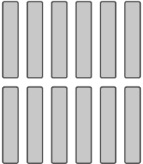 b)	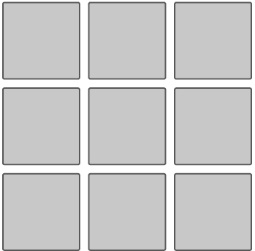 Lesson 3: Adding Polynomials 1.	Use algebra tiles to model each sum. Sketch your tile model. 
Record your answer symbolically.a)	(– 4h + 1) + (6h + 3)				b)(2a2 + a) + (–5a2 + 3a)c)	(3y2 – 2y + 5) + (–y2 + 6y + 3)				d) (3 – 2y + y2) + (–1 + y – 3y2)2.	Add these polynomials. Use algebra tiles if it helps.a)	(x – 5) + (2x + 2)				b) (b2 + 3b) + (b2 – 3b)c)	(y2 + 6y) + (–7y2 + 2y)				d)(5n2 + 5) + (–1 – 3n2)3.	Add these polynomials. Use algebra tiles if it helps.a)	  (–7x + 5)	b)	 (4x2 – 3)	+ (2x – 8)	   + (–8x2 – 1)	


c)	    (x2 – 4x + 3)	d)	 (3x2 – 4x + 1)	+ (–x2 – 2x – 3)	  + (–2x2 + 4x + 1)





4.	Add.a)	(y2 + 6y – 5) + (–7y2 + 2y – 2)	b)	(–2n + 2n2 + 2) + (–1 – 7n2 + n)




c)	(3m2 + m) + (–10m2 – m – 2)	d)	(–3d2 + 2) + (–2 – 7d2 + d)




5.	a)	For each shape below, write the perimeter as a sum of polynomials and in simplest form.	i)		ii) 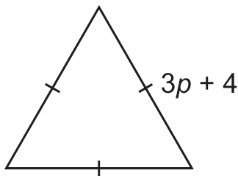 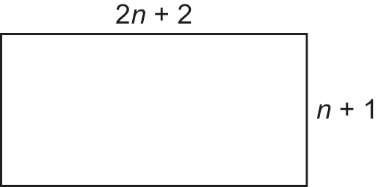 	iii)		iv)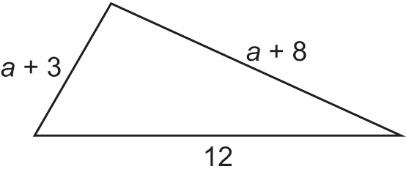 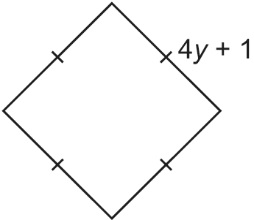 b)	Use substitution to check each answer in part a.


6.	The sum of two polynomials is 4r + 5 – 3r2. One polynomial is –8 – 2r2 + 2r; what is the other polynomial? Explain how you found your answer.